Государственное профессиональное образовательное учреждение  Ярославской областимышкинский политехнический колледж«утверждаю» :директор гпоу яо мпк Т.А.Кошелева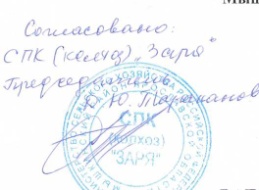 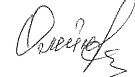 «30» августа 2022г.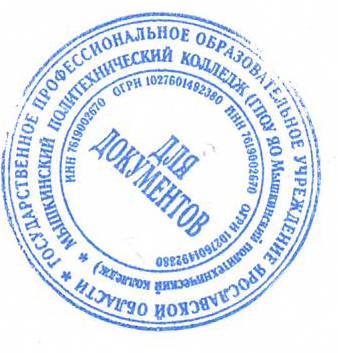 Рабочая программа учебной практикик профессиональному модулю 01.«Эксплуатация и техническое обслуживание сельскохозяйственных машин и оборудования»Профессия: 35.01.13 Тракторист-машинист сельскохозяйственного производстваФорма обучения дневнаяНормативный срок обучения 10 мес. Разработано и согласовано: на заседании МК  Мышкин, 2022Рабочая  программа учебной практики разработана на основе Федерального государственного образовательного стандарта (далее – ФГОС) по  профессии  среднего профессионального образования (далее - СПО)   35.01.13 Тракторист – машинист сельскохозяйственного производства.СОДЕРЖАНИЕ1. паспорт рабочей ПРОГРАММЫучебной практики1.1. Область применения рабочей программыРабочая программа учебной практики – является частью основной профессиональной образовательной программы в соответствии с ФГОС по специальности  профессии  СПО: 35.01.13 Тракторист - машинист сельскохозяйственного производства, утвержденного приказом Министерства образования и науки Российской Федерации  №740 от 2. 08.2013, в части освоения основного вида профессиональной деятельности (ВПД):Эксплуатация  техническое обслуживание сельскохозяйственных машин и оборудования и соответствующих профессиональных компетенций (ПК):      1. Управлять тракторами и самоходными сельскохозяйственнымимашинами всех видов в организациях сельского хозяйства.      2.   Выполнять   работы   по   возделыванию   и   уборкесельскохозяйственных культур в растениеводстве.      3.  Выполнять  работы  по  обслуживанию  технологическогооборудования животноводческих комплексов и механизированных ферм.      4.  Выполнять работы по техническому обслуживанию тракторов,сельскохозяйственных  машин  и  оборудования  в  мастерских  и пунктахтехнического обслуживания. Программа учебной практики может быть использована в дополнительном  профессиональном образовании( в программах повышения квалификации и переподготовки)  и профессиональной подготовке по профессиям : Тракторист – машинист сельскохозяйственного производства, Мастер по техническому обслуживанию и ремонту машинно-тракторного парка.1.2. Цели и задачи учебной практики– требования к результатам освоения учебной практики.С целью овладения указанным видом профессиональной деятельности и соответствующими профессиональными компетенциями обучающийся в ходе освоения учебной практики должен:иметь практический опыт:- управления тракторами, самоходными сельхозмашинами всех марок, их эксплуатации и технического обслуживания; - выполнения механизированных работ по возделыванию и уборке сельскохозяйственных культур.уметь:- комплектовать машинотракторные агрегаты для проведения агротехнических работ в сельском  хозяйстве;- выполнять агротехнические и агрохимические работы машинно- тракторными агрегатами на базе тракторов основных марок, зерновыми и специальными комбайнами;  - выполнять технологические операции по регулировке машин и механизмов;                                       - перевозить грузы на тракторных прицепах, контролировать погрузку, размещение и закрепление на них перевозимого груза;- выполнять работы средней сложности по периодическому техническому обслуживанию тракторов и агрегатируемых с ними сельскохозяйственных машин с применением современных средств технического обслуживания;                                                -  под руководством специалиста более высокой квалификации выполнять работы по подготовке, установке на хранение и снятию с хранения сельскохозяйственной техники;- оформлять первичную документацию;знать:- устройство, принцип действия и технические характеристики основных марок тракторов и сельскохозяйственных машин;- мощность обслуживаемого двигателя и предельную нагрузку прицепных приспособлений;- правила комплектования машинно-тракторных агрегатов в растениеводстве и животноводстве- правила работы с прицепными приспособлениями и устройствами;- методы и приемы выполнения агротехнических и агрохимических работ;- средства и виды технического обслуживания тракторов, сельскохозяйственных машин и оборудования;- содержание и правила оформления первичной документации.1.3. Количество часов на освоение  программы учебной и производственной практики:всего – 684 часов, в том числе:учебной практики – 396 часов,производственной практики – 288часов.2. результаты освоения  учебной практикиРезультатом освоения учебной практики является овладение обучающимися видом профессиональной деятельности: Эксплуатация и техническое обслуживание сельскохозяйственных машин и оборудования  в том числе профессиональными (ПК) и общими (ОК) компетенциями:3. СТРУКТУРА УЧЕБНОЙ ПРАКТИКИ3.2. Содержание учебной практики3.2. Поурочное планирование учебной практики3.2. Содержание учебной практики    стр.1.ПАСПОРТ  рабочей    ПРОГРАММЫ УЧЕБНОЙ ДИСЦИПЛИНЫ   42.СТРУКТУРА   и    содержание УЧЕБНОЙ   практики63.условия реализации рабочей  программы учебной  практики  114.Контроль и оценка результатов Освоения учебной  практики  12КодНаименование результата обученияПК 1Управлять тракторами и самоходными сельскохозяйственнымимашинами всех видов в организациях сельского хозяйства.ПК 2Выполнять   работы   по   возделыванию   и   уборкесельскохозяйственных культур в растениеводстве.ПК 3 Выполнять  работы  по  обслуживанию  технологическогооборудования животноводческих комплексов.ПК 4Выполнять работы по техническому обслуживанию тракторов,сельскохозяйственных  машин  и  оборудования  в  мастерских  и пунктах технического обслуживания.ОК 1Понимать сущность и социальную значимость своей будущейпрофессии, проявлять к ней устойчивый интерес.ОК 2Организовывать собственную деятельность, исходя из цели испособов ее достижения, определенных руководителем.ОК 3 Анализировать  рабочую  ситуацию,  осуществлять текущий иитоговый  контроль, оценку и коррекцию собственной деятельности, нести ответственность за результаты своей работы.ОК 4Осуществлять поиск информации, необходимой для эффективного выполнения профессиональных задач.ОК 5Использовать  информационно-коммуникационные технологии в профессиональной деятельности.ОК 6Работать  в  команде,  эффективно  общаться  с коллегами,руководством, клиентами.ОК 7Организовать  собственную  деятельность  с  соблюдениемтребований охраны труда и экологической безопасности.ОК 8Исполнять воинскую обязанность, в том числе с применениемполученных профессиональных знаний (для юношей).Коды профессиональных компетенцийНаименования разделов профессионального модуля*Всего часов(макс. учебная нагрузка и практики)Учебная практика Учебная практика Коды профессиональных компетенцийНаименования разделов профессионального модуля*Всего часов(макс. учебная нагрузка и практики)1 курс2 курсКоды профессиональных компетенцийНаименования разделов профессионального модуля*Всего часов(макс. учебная нагрузка и практики)1 курс2 курс12378 ПК1 - ПК2ПМ 01Эксплуатация и техническое обслуживаниеСельскохозяйственных машин и оборудованияМДК 01.01Технология механизированных работ в сельскомхозяйстве15713522ПК3 – ПК4МДК 01.02 Эксплуатация и техническое обслуживание сельскохозяйственных машин и оборудования 23971168ВСЕГО396206190№Наименование разделов ПМ и тем учебной практикиСодержание учебно-производственных работОбъем часовУровень освоения1234МДК 01.01    Технология  механизированных работ в сельском хозяйствеМДК 01.01    Технология  механизированных работ в сельском хозяйствеМДК 01.01    Технология  механизированных работ в сельском хозяйствеМДК 01.01    Технология  механизированных работ в сельском хозяйстве1Подготовка к работе и выполнение работ на агрегатах для основной обработки почвыПодготовка навески тракторов повышенной мощности по двухточечной схеме, проверить правильность сборки плуга на ровной площадке, установить предплужники, дисковый нож, если это необходимо. Установка заданной глубины пахоты. Выбор схемы движения агрегатов по полю. Выполнение наименьшего свального гребня и развальной борозды для односторонних плугов. Проверка зарядки гидропневмопредохранителя для каменистых плугов (6-9 МПа легкие почвы, 9-11 МПа тяжелые). Контроль качества пахоты242Подготовка к работе и выполнение работ на агрегатах для предпосевной обработки почвы.Подготовка прицепного устройства трактора, сцепки для борон, автосцепки для навесных машин. Проверка состояний рабочих органов машин, зубьев, дисков, лап, ножей, их крепление, расстановка по ширине захвата машины на заданную глубину обработки, выбор способа движения агрегата по полю, работа на агрегате контроль качества работы согласно агротехническим требованиям. Контроль качества выполнения работ.243Подготовка к работе и выполнение работ на агрегатах для внесения удобрений.Проверка действия привода сельскохозяйственной машины от ВОМ трактора, гидропривода. Регулировка нормы внесения удобрений. Выбор способа движения по полю.124Подготовка к работе и выполнение работ на агрегатах для посеваПроверка состояния рабочих органов сеялки, расстановка сошников на ширину и глубину заделки семян. Проверка высевающих аппаратов на равномерность высева, установка маркеров при необходимости. Регулировка нормы высева семян, удобрений и поверка её в поле. Предупредительные меры от забивания посторонними примесями высевающих аппаратов, семятукопроводов, сошников. Выбор схемы движения агрегата по полю, мест заправки семенами, удобрениями. Контроль качества работы при засорении рабочих органов, своевременная очистка.24       5. Подготовка к работе и выполнение работ на агрегатах для посадки картофеляПодготовка картофелесажалки к работе. Расстановка сошников по ширине (60,70,75 см.). Установка шага посадки (20 ... .), глубина посадки (6...8.. .20см.). Проверка густоты посадки в поле. Устранение причин пропусков картофеля.246. Подготовка к работе и выполнение работ на агрегатах по уходу за посевами.Расстановка рабочих органов с учетом ширины междурядий, защитной зоны, полосы, на заданную глубину обработки. Выбор способа установки рабочих органов на заданную глубину обработки. Выбор способа движения, соблюдение стыковых междурядий. Контроль качества работы127.Подготовка к работе и выполнение работ на  агрегатах для уборки кормовых культурНавешивание на трактор Регулировка механизмов Установка режущего аппарата ГВК-6 подготовка для сгребания сенаПодготовка для ворошения сена Подготовка для работы одной секциейРегулировка рабочих органов прессподборщика.  Регулировка плотности прессования Регулировка длины тюка Подготовка к работе ЕТО агрегата Подготовка к работе. Контроль качества работы.37ВСЕГО157№Кол-во часовНаименование тем программыПриобретаемые практические навыкиРаздел 1Раздел 1Технология механизированных работ  в сельском хозяйствеТехнология механизированных работ  в сельском хозяйствеТехнология механизированных работ  в сельском хозяйстве1.6Подготовка к работе и выполнение работ на агрегатах для основной обработки почвыПодготовка навески тракторов повышенной мощности по двухточечной схеме, проверить правильность сборки плуга на ровной площадке, установить предплужники, дисковый нож, если это необходимо. Установка заданной глубины пахоты. Выбор схемы движения агрегатов по полю. Выполнение наименьшего свального гребня и развальной борозды для односторонних плугов. Проверка зарядки гидропневмопредохранителя для каменистых плугов (6-9 МПа легкие почвы, 9-11 МПа тяжелые). Контроль качества пахоты1.6Подготовка к работе и выполнение работ на агрегатах для основной обработки почвыПодготовка навески тракторов повышенной мощности по двухточечной схеме, проверить правильность сборки плуга на ровной площадке, установить предплужники, дисковый нож, если это необходимо. Установка заданной глубины пахоты. Выбор схемы движения агрегатов по полю. Выполнение наименьшего свального гребня и развальной борозды для односторонних плугов. Проверка зарядки гидропневмопредохранителя для каменистых плугов (6-9 МПа легкие почвы, 9-11 МПа тяжелые). Контроль качества пахоты1.6Подготовка к работе и выполнение работ на агрегатах для основной обработки почвыПодготовка навески тракторов повышенной мощности по двухточечной схеме, проверить правильность сборки плуга на ровной площадке, установить предплужники, дисковый нож, если это необходимо. Установка заданной глубины пахоты. Выбор схемы движения агрегатов по полю. Выполнение наименьшего свального гребня и развальной борозды для односторонних плугов. Проверка зарядки гидропневмопредохранителя для каменистых плугов (6-9 МПа легкие почвы, 9-11 МПа тяжелые). Контроль качества пахоты1.6Подготовка к работе и выполнение работ на агрегатах для основной обработки почвыПодготовка навески тракторов повышенной мощности по двухточечной схеме, проверить правильность сборки плуга на ровной площадке, установить предплужники, дисковый нож, если это необходимо. Установка заданной глубины пахоты. Выбор схемы движения агрегатов по полю. Выполнение наименьшего свального гребня и развальной борозды для односторонних плугов. Проверка зарядки гидропневмопредохранителя для каменистых плугов (6-9 МПа легкие почвы, 9-11 МПа тяжелые). Контроль качества пахоты26Подготовка к работе и выполнение работ на агрегатах для предпосевной обработки почвы.Подготовка прицепного устройства трактора, сцепки для борон, автосцепки для навесных машин. Проверка состояний рабочих органов машин, зубьев, дисков, лап, ножей, их крепление, расстановка по ширине захвата машины на заданную глубину обработки, выбор способа движения агрегата по полю, работа на агрегате контроль качества работы согласно агротехническим требованиям. Контроль качества выполнения работ26Подготовка к работе и выполнение работ на агрегатах для предпосевной обработки почвы.Подготовка прицепного устройства трактора, сцепки для борон, автосцепки для навесных машин. Проверка состояний рабочих органов машин, зубьев, дисков, лап, ножей, их крепление, расстановка по ширине захвата машины на заданную глубину обработки, выбор способа движения агрегата по полю, работа на агрегате контроль качества работы согласно агротехническим требованиям. Контроль качества выполнения работ26Подготовка к работе и выполнение работ на агрегатах для предпосевной обработки почвы.Подготовка прицепного устройства трактора, сцепки для борон, автосцепки для навесных машин. Проверка состояний рабочих органов машин, зубьев, дисков, лап, ножей, их крепление, расстановка по ширине захвата машины на заданную глубину обработки, выбор способа движения агрегата по полю, работа на агрегате контроль качества работы согласно агротехническим требованиям. Контроль качества выполнения работ26Подготовка к работе и выполнение работ на агрегатах для предпосевной обработки почвы.Подготовка прицепного устройства трактора, сцепки для борон, автосцепки для навесных машин. Проверка состояний рабочих органов машин, зубьев, дисков, лап, ножей, их крепление, расстановка по ширине захвата машины на заданную глубину обработки, выбор способа движения агрегата по полю, работа на агрегате контроль качества работы согласно агротехническим требованиям. Контроль качества выполнения работ36Подготовка к работе и выполнение работ на агрегатах для внесения удобрений.Проверка действия привода сельскохозяйственной машины от ВОМ трактора, гидропривода. Регулировка нормы внесения удобрений. Выбор способа движения по полю.36Подготовка к работе и выполнение работ на агрегатах для внесения удобрений.Проверка действия привода сельскохозяйственной машины от ВОМ трактора, гидропривода. Регулировка нормы внесения удобрений. Выбор способа движения по полю.46Подготовка к работе и выполнение работ на агрегатах для посеваПроверка высевающих аппаратов на равномерность высева, установка маркеров при необходимости Регулировка нормы высева семян, удобрений и поверка её в поле. Контроль качества работы при засорении рабочих органов, своевременная очистка.46Подготовка к работе и выполнение работ на агрегатах для посеваПроверка высевающих аппаратов на равномерность высева, установка маркеров при необходимости Регулировка нормы высева семян, удобрений и поверка её в поле. Контроль качества работы при засорении рабочих органов, своевременная очистка.46Подготовка к работе и выполнение работ на агрегатах для посеваПроверка высевающих аппаратов на равномерность высева, установка маркеров при необходимости Регулировка нормы высева семян, удобрений и поверка её в поле. Контроль качества работы при засорении рабочих органов, своевременная очистка.46Подготовка к работе и выполнение работ на агрегатах для посеваПроверка высевающих аппаратов на равномерность высева, установка маркеров при необходимости Регулировка нормы высева семян, удобрений и поверка её в поле. Контроль качества работы при засорении рабочих органов, своевременная очистка.56Подготовка к работе и выполнение работ на агрегатах для посадки картофеляПодготовка картофелесажалки к работе. Расстановка сошников по ширине (60,70,75 см.). Установка шага посадки (20 ... .), глубина посадки (6...8.. .20см.). Проверка густоты посадки в поле. Устранение причин пропусков картофеля.56Подготовка к работе и выполнение работ на агрегатах для посадки картофеляПодготовка картофелесажалки к работе. Расстановка сошников по ширине (60,70,75 см.). Установка шага посадки (20 ... .), глубина посадки (6...8.. .20см.). Проверка густоты посадки в поле. Устранение причин пропусков картофеля.56Подготовка к работе и выполнение работ на агрегатах для посадки картофеляПодготовка картофелесажалки к работе. Расстановка сошников по ширине (60,70,75 см.). Установка шага посадки (20 ... .), глубина посадки (6...8.. .20см.). Проверка густоты посадки в поле. Устранение причин пропусков картофеля.56Подготовка к работе и выполнение работ на агрегатах для посадки картофеляПодготовка картофелесажалки к работе. Расстановка сошников по ширине (60,70,75 см.). Установка шага посадки (20 ... .), глубина посадки (6...8.. .20см.). Проверка густоты посадки в поле. Устранение причин пропусков картофеля.66. Подготовка к работе и выполнение работ на агрегатах по уходу за посевамиРасстановка рабочих органов с учетом ширины междурядий, защитной зоны, полосы, на заданную глубину обработки. Выбор способа установки рабочих органов на заданную глубину обработки. Выбор способа движения, соблюдение стыковых междурядий. Контроль качества работы66. Подготовка к работе и выполнение работ на агрегатах по уходу за посевамиРасстановка рабочих органов с учетом ширины междурядий, защитной зоны, полосы, на заданную глубину обработки. Выбор способа установки рабочих органов на заданную глубину обработки. Выбор способа движения, соблюдение стыковых междурядий. Контроль качества работы76Подготовка к работе и выполнение работ на  агрегатах для уборки кормовых культурНавешивание на трактор Регулировка механизмов Установка режущего аппарата ГВК-6 подготовка для сгребания сенаПодготовка для ворошения сена Подготовка для работы одной секциейРегулировка рабочих органов прессподборщика.  Регулировка плотности прессования Регулировка длины тюка Подготовка к работе ЕТО агрегата Подготовка к работе и работа на них. Контроль качества выполнения  работы.Зачет 76Подготовка к работе и выполнение работ на  агрегатах для уборки кормовых культурНавешивание на трактор Регулировка механизмов Установка режущего аппарата ГВК-6 подготовка для сгребания сенаПодготовка для ворошения сена Подготовка для работы одной секциейРегулировка рабочих органов прессподборщика.  Регулировка плотности прессования Регулировка длины тюка Подготовка к работе ЕТО агрегата Подготовка к работе и работа на них. Контроль качества выполнения  работы.Зачет 76Подготовка к работе и выполнение работ на  агрегатах для уборки кормовых культурНавешивание на трактор Регулировка механизмов Установка режущего аппарата ГВК-6 подготовка для сгребания сенаПодготовка для ворошения сена Подготовка для работы одной секциейРегулировка рабочих органов прессподборщика.  Регулировка плотности прессования Регулировка длины тюка Подготовка к работе ЕТО агрегата Подготовка к работе и работа на них. Контроль качества выполнения  работы.Зачет 76Подготовка к работе и выполнение работ на  агрегатах для уборки кормовых культурНавешивание на трактор Регулировка механизмов Установка режущего аппарата ГВК-6 подготовка для сгребания сенаПодготовка для ворошения сена Подготовка для работы одной секциейРегулировка рабочих органов прессподборщика.  Регулировка плотности прессования Регулировка длины тюка Подготовка к работе ЕТО агрегата Подготовка к работе и работа на них. Контроль качества выполнения  работы.Зачет 76Подготовка к работе и выполнение работ на  агрегатах для уборки кормовых культурНавешивание на трактор Регулировка механизмов Установка режущего аппарата ГВК-6 подготовка для сгребания сенаПодготовка для ворошения сена Подготовка для работы одной секциейРегулировка рабочих органов прессподборщика.  Регулировка плотности прессования Регулировка длины тюка Подготовка к работе ЕТО агрегата Подготовка к работе и работа на них. Контроль качества выполнения  работы.Зачет 76Подготовка к работе и выполнение работ на  агрегатах для уборки кормовых культурНавешивание на трактор Регулировка механизмов Установка режущего аппарата ГВК-6 подготовка для сгребания сенаПодготовка для ворошения сена Подготовка для работы одной секциейРегулировка рабочих органов прессподборщика.  Регулировка плотности прессования Регулировка длины тюка Подготовка к работе ЕТО агрегата Подготовка к работе и работа на них. Контроль качества выполнения  работы.Зачет 71Подготовка к работе и выполнение работ на  агрегатах для уборки кормовых культурНавешивание на трактор Регулировка механизмов Установка режущего аппарата ГВК-6 подготовка для сгребания сенаПодготовка для ворошения сена Подготовка для работы одной секциейРегулировка рабочих органов прессподборщика.  Регулировка плотности прессования Регулировка длины тюка Подготовка к работе ЕТО агрегата Подготовка к работе и работа на них. Контроль качества выполнения  работы.Зачет 157ВСЕГО157№Кол-во часовНаименование тем программыПриобретаемые практические навыкиРаздел 2Раздел 2МДК 01.02       Эксплуатация и техническое обслуживание сельскохозяйственных машин и оборудованияМДК 01.02       Эксплуатация и техническое обслуживание сельскохозяйственных машин и оборудованияМДК 01.02       Эксплуатация и техническое обслуживание сельскохозяйственных машин и оборудования1.12Ремонт типовых соединений и деталейВыполнение работ по удалению сломанных болтов и шпилек на резьбовых отверстиях методом высверливания. Ремонт резьбы в отверстиях стальных и чугунных деталей. Ремонт резьбы на валах и осях. Нарезание новой резьбы увеличенного размера. Нарезание резьбы на новом месте. Ремонт шпилек и шпоночных соединений. Ремонт дефектов корпусных деталей224Ремонтсельскохозяйственных машин для обработки почвыПодготовка сельскохозяйственных машин к ремонту для основной и предпосевной обработки почвы. Разборка сельскохозяйственных машин на сборочные единицы и детали, их дефектовка. Восстановление рабочих органов сельскохозяйственных машин для основной и предпосевной обработки почвы /лемехов, отвалов, стоек, дисков, зубьев, лап культиватора и т.д. Ремонт опорных колес. Замена бракованных деталей.326Ремонтсельскохозяйственных машин для заготовки кормовПодготовка сельскохозяйственных машин к ремонту. Разборка на сборочные единицы и детали, их дефектовка. Восстановление рабочих органов сельскохозяйственных машин / сегментов, ножей и т.д.424Ремонт сельскохозяйственных машин для внесения удобренийПодготовка к ремонту сельскохозяйственных машин для внесения органических удобрений. Восстановление и замена рабочих органов сельскохозяйственных машин для внесения органических удобрений. Подготовка к ремонту сельскохозяйственных машин для внесения минеральных удобрений. Восстановление и замена рабочих органов сельскохозяйственных машин для внесения минеральных удобрений. Ремонт транспортных лент. Ремонт приводных цепей. Замена бракованных деталей524Ремонтсельскохозяйственных машин для возделывания и уборки картофеляПодготовка к ремонту картофелесажалки. Разборка сельскохозяйственной машины на сборочные единицы и детали, их дефектовка. Способы и методы восстановления рабочих органов картофелесажалки. Замена бракованных деталей. Подготовка к работе картофелекопалки. Разборка на сборочные единицы и детали, их дефектовка. Способы и методы восстановления рабочих органов картофелекопалки642Ремонтсельскохозяйственных машин для посева зерновых культур, трав, льнаПодготовка сеялки к ремонту. Разборка сеялки на сборочные единицы и детали. их дефектовка. Способы и методы восстановления рабочих органов сеялки. Ремонт приводных цепей и шестерён. Замена бракованных деталей.12Установка на хранение машин для обработки почвы и внесения удобренийПроведение ЕТО машин, определение их технического состояния. Подготовка поверхностей к окраске, удаление ржавчины, окраска поверхностей. Установка техники на заранее подготовленную площадку. Покрытие защитной смазкой рабочих органов, неокрашиваемых поверхностей и резьбовых соединений. Подготовка снятых с машин сборочных единиц и деталей к закрытому хранению, сдача их на склад. Выполнение работ по техническому обслуживанию машин во время хранения. Выполнение работ по снятию машины с хранения.24Установка на хранение машин для посеваПроведение ЕТО машин, определение их технического состояния. Подготовка поверхностей к окраске, удаление ржавчины, окраска поверхностей. Установка техники на заранее подготовленную площадку. Покрытие защитной смазкой рабочих органов, неокрашиваемых поверхностей и резьбовых соединений. Подготовка снятых с машин сборочных единиц и деталей к закрытому хранению, сдача их на склад. Выполнение работ по техническому обслуживанию машин во время хранения. Выполнение работ по снятию машины с хранения.18Установка на хранение машин для уборки и посадки картофеляПроведение ЕТО машин, определение их технического состояния. Подготовка поверхностей к окраске, удаление ржавчины, окраска поверхностей. Установка техники на заранее подготовленную площадку. Покрытие защитной смазкой рабочих органов, неокрашиваемых поверхностей и резьбовых соединений. Подготовка снятых с машин сборочных единиц и деталей к закрытому хранению, сдача их на склад. Выполнение работ по техническому обслуживанию машин во время хранения. Выполнение работ по снятию машины с хранения.33Установка на хранение машин для заготовки кормовПроведение ЕТО машин, определение их технического состояния. Подготовка поверхностей к окраске, удаление ржавчины, окраска поверхностей. Установка техники на заранее подготовленную площадку. Покрытие защитной смазкой рабочих органов, неокрашиваемых поверхностей и резьбовых соединений. Подготовка снятых с машин сборочных единиц и деталей к закрытому хранению, сдача их на склад. Выполнение работ по техническому обслуживанию машин во время хранения. Выполнение работ по снятию машины с хранения.239